Mijn leerblad:Wat moet ik kennen en kunnen? Hoe ga ik dit doen?Even controleren:(De oplossingen vind je in je boek op p.46-48 en 54-57 of in de woordenlijst achteraan.)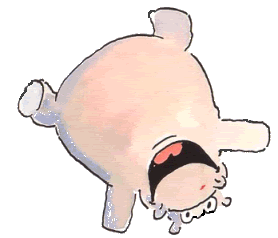 Mijn moeilijke woorden:____________________________________________________________________________________________________________________________________________________________________________________________________________________________________________________________________________________________________________________________________________________________________________Evaluatie na toets:Nadat ik mijn toets terug krijg, evalueer ik mijn studeren met mijn punten.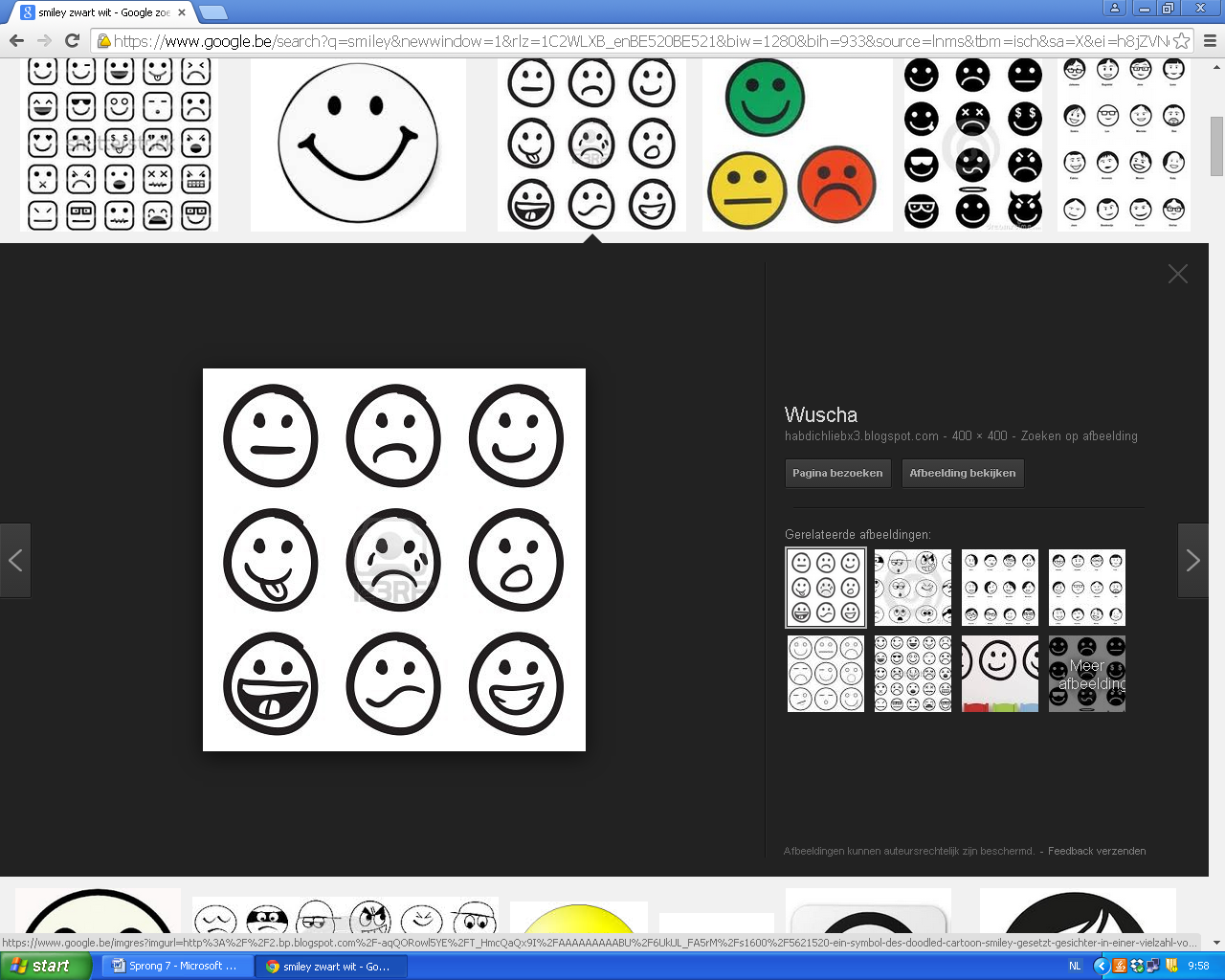 Mijn toets was:Ik denk dat dit komt, omdat:_______________________________________________________________________________________________________________________________________________Hoe ga ik dit doen?Voc.Livrep. 46-47Woordjes en sommige zinnen in de tekst1.) In je boek kolommen afdekken: Kan je de Franse woorden vertalen naar het Nederlands?2.) Uitspraak beluisteren op (via klasblog): https://quizlet.com/76452711/flashcards3.) Woordkaartjes(BLOON: bekijken, luidop lezen, omdraaien, opschrijven, nakijken)Maak twee stapels: Kan ik al- Moet ik nog oefenen.4.) cahier p.38 ex.1 hermakenDek met een papier je geschreven werk af en maak de oefening opnieuw. Lees het gesprek luidop.Gram.Livre p. 47-48Lidwoord bij een onbepaald deel en na een hoeveelheid1.) gele kaders drie keer luidop lezen.2.) Een schema maken van de leerstof:le……………………………………………la……………………………………………l’……………………………………………       na een onbepaald deel!!! in de ontkenning:……………………3.) cahier p.39 ex.3 hermakenDek met je vinger de cijfers in de kader af. Maak de oefening luidop lezend opnieuw.Stel jezelf drie vragen en beantwoord ze zelf.4.) cahier p.39 ex.4 hermakenb.)   Stel jezelf drie vragen en beantwoord ze zelf.5.) cahier p.40 ex. 6 hermakenDek de Franse antwoorden af.Lees de vraag luidop voor.Probeer het antwoord uit je hoofd te zeggen. Lukt het niet, piep je even en probeer je opnieuw tot het lukt.Mon portfolioLivre p.54-57Enkel de blokjes tekst waar U27 voor staat!- Boodschappen doen- Vragen en zeggen hoeveel iets kost- Hoeveelheden aanduiden- Het lidwoord bij een onbepaald deel gebruiken- Het lidwoord na een hoeveelheid gebruiken1.) Herhaal de Franse zinnen rechts.2.) Dek de Franse zinnen af. Kan je ze vlot zeggen?en françaisen néerlandaisun supermarchécombien?coûterQuel est le prix?Et avec ça? 2 € le kiloJ’ai besoin de beurre.l’eauun grammepeu d’eauÇa fait 8 euros.une bouteillela charcuteriele sucrele jambonNon, merci, c’est tout.beaucoup d’enfantsvoiciun kilo(gramme) (de)combien de carottes?Qu’est-ce que je peux faire pour vous?C’est tout pour moi.un orixle fromageun pot de confiturecombien de poiresJe voudrais (du sucre).un potle beurrela confitureÇa fait combien?Il y a encore de la confiture?Quel fromage?trop de crayonsOn va acheter du sucre, de la confiture, de l’eau.Non, il n’y a pas de confiture.Combien coûte le beurre?un eurocompter Quelle charcuterie?Au revoir!